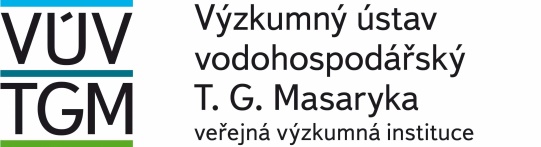  (Na fakturách uvádějte výše uvedené číslo objednávky a přesný název naší organizace,IČO,DIČ,zkrácená verze na fakturách VÚV TGM, v.v.i. Podbabská 2582/30 Praha 6 160 00)Objednáváme u Vás:Kontaktní osoba: Ing. Adam Beran, Ph.D.                               adam.beran@vuv.czTato objednávka vstupuje v účinnost jejím zveřejněním v Centrálním registru smluv.Zveřejnění objednávky zajistí objednatel neprodleně po jejím podpisu.Žádáme o potvrzení objednávky.	   Jiří Vohadlo                                                                                                    Vedoucí investičního a provozního odboru               (vedená v rejstříku veřejných výzkumných institucí u Ministerstva školství, mládeže a tělovýchovy)Limitní cenaDle textuDodací termín termín.  Co nejdříve Doprava Zajistí dodavatelDodací místo Viz. adresa na obj.Vyřizuje: Simona BártůTelefon: 220 197 251/724875842Fax: 224 319 847E-mail: simona.bartu@vuv.czTermín dodání ddodádonejnejpozdějiDatum:6.8.2019FIEDLER ARMS s.r.o.Areál JVPLipová 1789/937005 České BudějoviceOBJEDNÁVKA:  387/ 2019 – 422.2Pol.Název položkykscena/kscelkem bez DPH1H40G Hydro Logger Malá jednoúčelová telemetrická stanice v síti GSM/GPRS1     9 310,00 Kč            9 310,00 Kč 2DH40-G Nerezový držák pro zavěšení jednotky H40G a tlakového snímače do vrtu1        231,00 Kč               231,00 Kč 3TSH22-1-2 ponorný snímač hladiny, rozsah 0-2 m v.s., přesnost 1 0,1%, RS-485, PUR kabel (není v ceně)1     5 925,00 Kč            5 925,00 Kč 4PUR kabel PUR kabel s kompenzační kapilárou k tlakovému snímači, cena za 1m1,5           56,00 Kč                 84,00 Kč 5C91-K7-P Konektor pro připojení čidel k jednotce M4016 nebo H40, IP66, 7 pinů- Samec 7PIN na kabel - černý kulatý1        126,00 Kč               126,00 Kč 5Zn chránička pro měřící sestavu, kotvení systémem bandimex k nosníku česlí bezp. přepadu, horní zakončení demontovatelným plastovým nástavcem pro korektní funkci GSM a možnost připojení kabelem1     1 160,00 Kč            1 160,00 Kč 7Instalace sestavy, konfigurace parametrů, ověření funkce 1        900,00 Kč               900,00 Kč Celkem za 1 stanici s instalací bez DPH        17 736,00 Kč 8xvrt, pouze dodání bez instalace8H40G Hydro Logger Malá jednoúčelová telemetrická stanice v síti GSM/GPRS8     9 310,00 Kč         74 480,00 Kč 9DH40-G Nerezový držák pro zavěšení jednotky H40G a tlakového snímače do vrtu8        231,00 Kč            1 848,00 Kč 10TSH22-1-5 ponorný snímač hladiny, rozsah 0-5 m v.s., přesnost 0,1%, RS-485, PUR kabel (není v ceně)8     5 925,00 Kč         47 400,00 Kč 11PUR kabel PUR kabel s kompenzační kapilárou k tlakovému snímači, cena za 1m48           56,00 Kč            2 688,00 Kč 12C91-K7-P Konektor pro připojení čidel k jednotce M4016 nebo H40, IP66, 7 pinů- Samec 7PIN na kabel - černý kulatý8        126,00 Kč            1 008,00 Kč Celkem za 8 stanic (bez instalace) bez DPH      127 424,00 Kč Celkem za dodávku bez DPH      145 160,00 Kč Celkem za dodávku vč. 21 % DPH      175 643,60 Kč 